		UNIVERSIDAD NACIONAL 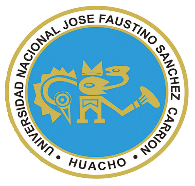 “JOSÉ FAUSTINO SÁNCHEZ CARRIÓN”VICERRECTORADO ACADÉMICOMODELO DE SYLLABUS PARA CLASES VIRTUALES EN LA UNJFSCFACULTAD DE CIENCIASESCUELA PROFESIONAL DE ESTADÍSTICADATOS GENERALESSUMILLA El curso Nuevas Tecnologías de Aprendizaje es de naturaleza teórica y práctica, que contribuye a la formación de básica tecnológica, proporcionando un conjunto de herramientas que le permitan al estudiante el desarrollando de sus trabajos de su carrera.El curso está organizado en 4 unidades: en la primera unidad se desarrollará el uso de software de para organizar información con Word, para presentar información con PowerPoint, hoja de cálculo con Excel, y software matemático con GeoGebra, en la segunda unidad enseñará el uso de las cuentas en la nube virtual, como Dropbox y Mega, uso del Emaze. En la tercera unidad se elabora videos tutoriales, y el uso de CmapTools, En la cuarta unidad se enseñará la gestión de la información con buscadores, el uso de la cuenta Gmail, y sus recursos como Drive, el Blogger, el Sitios.Dentro del desarrollo de la asignatura, se practicará la metodología centrada en el proceso de aprendizaje del estudiante, quién participa en forma activa, cooperativa, se promueve el desarrollo de habilidades del pensamiento crítico y creativo, la toma de decisiones y solución de problemas, en forma permanente. Se propicia la evaluación participativa, autoevaluación y coevaluación.  Todas las clases se desarrollarán en el centro de cómputo debido e que todos los temas son prácticos y con el uso de software para la enseñanza.  . CAPACIDADES AL FINALIZAR EL CURSOINDICADORES DE CAPACIDADES AL FINALIZAR EL CURSO	DESARROLLO DE LAS UNIDADES DIDÁCTICAS:MATERIALES EDUCATIVOS Y OTROS RECURSOS DIDÁCTICOSSe utilizarán todos los materiales y recursos requeridos de acuerdo a la naturaleza de los temas programados. Básicamente serán:MEDIOS Y PLATAFORMAS VIRTUALESCasos prácticosPizarra interactivaGoogle MeetRepositorios de datosMEDIOS INFORMATICOS:ComputadoraTabletCelularesInternet.EVALUACIÓN:La Evaluación es inherente al proceso de enseñanza aprendizaje y será continua y permanente. Los criterios de evaluación son de conocimiento, de desempeño y de producto.Evidencias de Conocimiento.La Evaluación será a través de pruebas escritas y orales para el análisis y autoevaluación. En cuanto al primer caso, medir la competencia a nivel interpretativo, argumentativo y propositivo, para ello debemos ver como identifica (describe, ejemplifica, relaciona, reconoce, explica, etc.); y la forma en que argumenta (plantea una afirmación, describe las refutaciones en contra de dicha afirmación, expone sus argumentos contra las refutaciones y llega a conclusiones) y la forma en que propone a través de establecer estrategias, valoraciones, generalizaciones, formulación de hipótesis, respuesta a situaciones, etc.En cuanto a la autoevaluación permite que el estudiante reconozca sus debilidades y fortalezas para corregir o mejorar.Las evaluaciones de este nivel serán de respuestas simples y otras con preguntas abiertas para su argumentación.Evidencia de Desempeño.Esta evidencia pone en acción recursos cognitivos, recursos procedimentales y recursos afectivos; todo ello en una integración que evidencia un saber hacer reflexivo; en tanto, se puede verbalizar lo que se hace, fundamentar teóricamente la práctica y evidenciar un pensamiento estratégico, dado en la observación en torno a cómo se actúa en situaciones impredecibles.La evaluación de desempeño se evalúa ponderando como el estudiante se hace investigador aplicando los procedimientos y técnicas en el desarrollo de las clases a través de su asistencia y participación asertiva.Evidencia de Producto.Están implicadas en las finalidades de la competencia, por tanto, no es simplemente la entrega del producto, sino que tiene que ver con el campo de acción y los requerimientos del contexto de aplicación.La evaluación de producto de evidencia en la entrega oportuna de sus trabajos parciales y el trabajo final.Además, se tendrá en cuenta la asistencia como componente del desempeño, el 30% de inasistencia inhabilita el derecho a la evaluación.Siendo el promedio final (PF), el promedio simple de los promedios ponderados de cada módulo (PM1, PM2, PM3, PM4) BIBLIOGRAFÍAFuentes DocumentalesGauchat, J. (2012). El gran libro de HTML5, CSS3 y JavaScript. Barcelona, España: Marcombo. Gil, D. (2012-2018). El blog de David Gil. Trujillo, Perú. Recuperado de Fuentes BibliográficasDelamater, M., Ruvalcaba, Z. (2017). JavaScript anda jQuery (3 ed.). Fresno, USA: Mike Murach & Associates, Inc. Eccher, C. (2008). Professional Web Desing – Techniques and Templates (3 ed.). Boston, USA: Course Technology.	        	          Fuentes HemerográficasAlexándrova, N. (2015). Diccionario histórico de notaciones, términos y conceptos de las matemáticas. Moscú, Rusia: Editorial URSS. Baelo, R.; Cantón, I. (2009). Las tecnologías de la información y la comunicación en la educación superior.Fuentes Electrónicashttp://www.utm.edu.ec/seguimosavanzando/wp-content/uploads/carrusel/manuales/fcae/uso.int.her.tec.pdf https://www.youtube.com/watch?v=ClnpQdV7GBQhttps://davidgilsm.wordpress.comHuacho 3 de junio de 2020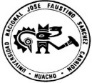 Línea de CarreraLínea de Desarrollo Científico BásicoSemestre Académico2020 - ICódigo del Curso107Créditos4Horas Semanales Hrs. Totales: 6        Teóricas 2hrs   Practicas 4hrsCiclo1SecciónAApellidos y Nombres del DocenteMo. Alex Fidel Torres CalderónCorreo Institucionalatorresc@unjfsc.edu.peN° De Celular986172096CAPACIDAD DE LA UNIDAD DIDÁCTICANOMBRE DE LA UNIDAD DIDÁCTICASEMANASUNIDAD IPrevio a la exposición de un trabajo bibliográfico realizado mediante el uso de software; diseña una monografía, para ello se basa en la información reunida en sus cursos.Software de para organizar información.1-4UNIDADIIEn el desarrollo de las clases diarias, aplica los conocimientos de tecnológicos, para compartir mediante el uso cuentas en la nube, facilitando el aprendizaje cooperativo.Uso de las cuentas en la nube virtual5-8UNIDADIIIAnte la realidad tecnológica donde los jóvenes no se les puede evaluar el desempeño oral expositivo en la clase, para tal motivo usa la tecnología para elaborar videos tutoriales y mapas conceptuales los cuales el docente pueda evaluar en las horas no lectivas.Elabora   videos   tutoriales,   mapas conceptuales.9-12UNIDADIVTomando  como  referencia  el  uso  de  las redes sociales, Diseñara una página Web en Google Sities para presentar su información y compartirlos para su evaluación.Uso   de   la   cuenta   Gmail,   y   sus recursos.13-16N°INDICADORES DE CAPACIDAD AL FINALIZAR EL CURSO1Elabora una monografía en Word haciendo uso  de los editores de fórmulas y gráficos  en los curso de ciencia desarrollados con las normas APA.2Usa la hoja de cálculo en la solución de problemas y formulas presentándolos en clase.3Elabora las diapositivas para su monografía hecha en Power Point para poder exponerlo.4Implantar la monografía anterior mediante utilización de los buscadores web.5Resuelve problemas matemáticos con el Software Matemático GeoGebra y así mejorar sus conocimientos matemáticos.6Elabora Grafico de problemas matemáticos con el Software Matemático GeoGebra e interpretarlos en las aplicaciones.7Crea su cuenta  Dropbox, Mega en la cual organiza una biblioteca virtual y los comparte con el profesor y sus compañeros.8Diseña diapositivas de los trabajos anteriores en Emaze desde un navegador y las comparte.9Organizar la información mediante un mapa elaborado con CmapTools y presentarlo.10Organizar la información mediante un mapa elaborado con  MindManager y presentarlo.11Realizar   un   video   tutorial   de   una exposición sobre un tema específico,   con   el   software CamtasiaStudio.12Edición de videos realizados con el  software CamtasiaStudio, compartirlos y publicarlos.13Crear una cuenta Gmail para crear grupos de estudio y compartir los trabajos elaborados.14Crear un Blogger y compartir los trabajos con los demás compañeros y el docente.15Diseñar una Pagina web en Google Sitios para los cursos llevados actualmente.16Implementar la Pagina web en Google Sitios para los cursos llevados actualmente.UNIDAD DIDÁCTICA I:CAPACIDAD DE LA UNIDAD DIDÁCTICA I: Previo a la exposición de un trabajo bibliográfico realizado mediante el uso de software; diseña una monografía, para ello se basa en la información reunida en sus cursosCAPACIDAD DE LA UNIDAD DIDÁCTICA I: Previo a la exposición de un trabajo bibliográfico realizado mediante el uso de software; diseña una monografía, para ello se basa en la información reunida en sus cursosCAPACIDAD DE LA UNIDAD DIDÁCTICA I: Previo a la exposición de un trabajo bibliográfico realizado mediante el uso de software; diseña una monografía, para ello se basa en la información reunida en sus cursosCAPACIDAD DE LA UNIDAD DIDÁCTICA I: Previo a la exposición de un trabajo bibliográfico realizado mediante el uso de software; diseña una monografía, para ello se basa en la información reunida en sus cursosCAPACIDAD DE LA UNIDAD DIDÁCTICA I: Previo a la exposición de un trabajo bibliográfico realizado mediante el uso de software; diseña una monografía, para ello se basa en la información reunida en sus cursosCAPACIDAD DE LA UNIDAD DIDÁCTICA I: Previo a la exposición de un trabajo bibliográfico realizado mediante el uso de software; diseña una monografía, para ello se basa en la información reunida en sus cursosCAPACIDAD DE LA UNIDAD DIDÁCTICA I: Previo a la exposición de un trabajo bibliográfico realizado mediante el uso de software; diseña una monografía, para ello se basa en la información reunida en sus cursosCAPACIDAD DE LA UNIDAD DIDÁCTICA I: Previo a la exposición de un trabajo bibliográfico realizado mediante el uso de software; diseña una monografía, para ello se basa en la información reunida en sus cursosUNIDAD DIDÁCTICA I:SEMANACONTENIDOS CONTENIDOS CONTENIDOS CONTENIDOS ESTRATEGIAS DE LA ENSEÑANZA VIRTUALESTRATEGIAS DE LA ENSEÑANZA VIRTUALINDICADORES DE LOGRO DE LA CAPACIDAD UNIDAD DIDÁCTICA I:SEMANACONCEPTUALPROCEDIMENTALPROCEDIMENTALACTITUDINALESTRATEGIAS DE LA ENSEÑANZA VIRTUALESTRATEGIAS DE LA ENSEÑANZA VIRTUALINDICADORES DE LOGRO DE LA CAPACIDAD UNIDAD DIDÁCTICA I:1234Word para el uso de trabajos y monografías. Normas de APA.Excel en el uso de fórmulas.PowerPoint.. Buscadores WebElaborar una monografía de los cursos desarrollados.Usar las fórmulas de Excel para aplicarlos en los cursos llevados en primer ciclo.Diseña sus diapositivas del curso.Elaborar una monografía de los cursos desarrollados.Usar las fórmulas de Excel para aplicarlos en los cursos llevados en primer ciclo.Diseña sus diapositivas del curso.Seleccionar los grupos para la realización de trabajos acerca para el desarrollo de una monografía.Orienta a sus compañeros de grupo en el uso de fórmulas de Excel.Relaciona Realiza diapositivas para un determinado curso. Expositiva (Docente/Alumno)Uso del Google MeetDebate dirigido (Discusiones)Foros, ChatLecturasUso de repositorios digitalesLluvia de ideas (Saberes previos)Foros, ChatExpositiva (Docente/Alumno)Uso del Google MeetDebate dirigido (Discusiones)Foros, ChatLecturasUso de repositorios digitalesLluvia de ideas (Saberes previos)Foros, ChatElabora una monografía en Word haciendo uso  de los editores de fórmulas y gráficos  en los curso de ciencia desarrollados con las normas APA.Elabora las diapositivas para su monografía hecha en Power Point para poder exponerlo.Implantar la monografía anterior mediante utilización de los buscadores web..UNIDAD DIDÁCTICA I:1234EVALUACIÓN DE LA UNIDAD DIDÁCTICAEVALUACIÓN DE LA UNIDAD DIDÁCTICAEVALUACIÓN DE LA UNIDAD DIDÁCTICAEVALUACIÓN DE LA UNIDAD DIDÁCTICAEVALUACIÓN DE LA UNIDAD DIDÁCTICAEVALUACIÓN DE LA UNIDAD DIDÁCTICAEVALUACIÓN DE LA UNIDAD DIDÁCTICAUNIDAD DIDÁCTICA I:1234EVIDENCIA DE CONOCIMIENTOSEVIDENCIA DE CONOCIMIENTOSEVIDENCIA DE PRODUCTOEVIDENCIA DE PRODUCTOEVIDENCIA DE PRODUCTOEVIDENCIA DE DESEMPEÑOEVIDENCIA DE DESEMPEÑOUNIDAD DIDÁCTICA I:1234Estudios de CasosCuestionariosEstudios de CasosCuestionariosTrabajos individuales y/o grupalesSoluciones a Ejercicios propuestosTrabajos individuales y/o grupalesSoluciones a Ejercicios propuestosTrabajos individuales y/o grupalesSoluciones a Ejercicios propuestosComportamiento en clase virtual y chatComportamiento en clase virtual y chatUNIDAD DIDÁCTICA II:CAPACIDAD DE LA UNIDAD DIDÁCTICA II: En el desarrollo de las clases diarias, aplica los conocimientos de tecnológicos, para compartir mediante el uso cuentas en la nube, facilitando el aprendizaje cooperativoCAPACIDAD DE LA UNIDAD DIDÁCTICA II: En el desarrollo de las clases diarias, aplica los conocimientos de tecnológicos, para compartir mediante el uso cuentas en la nube, facilitando el aprendizaje cooperativoCAPACIDAD DE LA UNIDAD DIDÁCTICA II: En el desarrollo de las clases diarias, aplica los conocimientos de tecnológicos, para compartir mediante el uso cuentas en la nube, facilitando el aprendizaje cooperativoCAPACIDAD DE LA UNIDAD DIDÁCTICA II: En el desarrollo de las clases diarias, aplica los conocimientos de tecnológicos, para compartir mediante el uso cuentas en la nube, facilitando el aprendizaje cooperativoCAPACIDAD DE LA UNIDAD DIDÁCTICA II: En el desarrollo de las clases diarias, aplica los conocimientos de tecnológicos, para compartir mediante el uso cuentas en la nube, facilitando el aprendizaje cooperativoCAPACIDAD DE LA UNIDAD DIDÁCTICA II: En el desarrollo de las clases diarias, aplica los conocimientos de tecnológicos, para compartir mediante el uso cuentas en la nube, facilitando el aprendizaje cooperativoCAPACIDAD DE LA UNIDAD DIDÁCTICA II: En el desarrollo de las clases diarias, aplica los conocimientos de tecnológicos, para compartir mediante el uso cuentas en la nube, facilitando el aprendizaje cooperativoCAPACIDAD DE LA UNIDAD DIDÁCTICA II: En el desarrollo de las clases diarias, aplica los conocimientos de tecnológicos, para compartir mediante el uso cuentas en la nube, facilitando el aprendizaje cooperativoUNIDAD DIDÁCTICA II:SEMANACONTENIDOS CONTENIDOS CONTENIDOS CONTENIDOS ESTRATEGIAS DE LA ENSEÑANZA VIRTUALESTRATEGIAS DE LA ENSEÑANZA VIRTUALINDICADORES DE LOGRO DE LA CAPACIDAD UNIDAD DIDÁCTICA II:SEMANACONCEPTUALPROCEDIMENTALPROCEDIMENTALACTITUDINALESTRATEGIAS DE LA ENSEÑANZA VIRTUALESTRATEGIAS DE LA ENSEÑANZA VIRTUALINDICADORES DE LOGRO DE LA CAPACIDAD UNIDAD DIDÁCTICA II:1234Introducción a GeoGebra.GeoGebra.Dropbox, Mega, Google Drive.Uso de GeoGebra en el cálculo algebraico.Elaborar graficas del curso de matemáticas y resolver problemas geométricos Crea su cuenta Dropbox y Mega, en la cual guardo los trabajos hechos y los comparte con el profesor y sus compañeros.Uso de GeoGebra en el cálculo algebraico.Elaborar graficas del curso de matemáticas y resolver problemas geométricos Crea su cuenta Dropbox y Mega, en la cual guardo los trabajos hechos y los comparte con el profesor y sus compañeros.Colabora con sus compañeros de grupo en la explicación sobre el uso del software GeoGebra.Aplica el software GeoGebra en la solución de problemas.Participa  activamente en los grupos de trabajos Compartiendo información con el uso de disco virtuales.Expositiva (Docente/Alumno)Uso del Google MeetDebate dirigido (Discusiones)Foros, ChatLecturasUso de repositorios digitalesLluvia de ideas (Saberes previos)Foros, ChatExpositiva (Docente/Alumno)Uso del Google MeetDebate dirigido (Discusiones)Foros, ChatLecturasUso de repositorios digitalesLluvia de ideas (Saberes previos)Foros, ChatResuelve problemas matemáticos con el Software Matemático GeoGebra y así mejorar sus conocimientos matemáticos.Crea su cuenta  Dropbox, Mega en la cual organiza una biblioteca virtual y los comparte con el profesor y sus compañeroUNIDAD DIDÁCTICA II:1234EVALUACIÓN DE LA UNIDAD DIDÁCTICAEVALUACIÓN DE LA UNIDAD DIDÁCTICAEVALUACIÓN DE LA UNIDAD DIDÁCTICAEVALUACIÓN DE LA UNIDAD DIDÁCTICAEVALUACIÓN DE LA UNIDAD DIDÁCTICAEVALUACIÓN DE LA UNIDAD DIDÁCTICAEVALUACIÓN DE LA UNIDAD DIDÁCTICAUNIDAD DIDÁCTICA II:1234EVIDENCIA DE CONOCIMIENTOSEVIDENCIA DE CONOCIMIENTOSEVIDENCIA DE PRODUCTOEVIDENCIA DE PRODUCTOEVIDENCIA DE PRODUCTOEVIDENCIA DE DESEMPEÑOEVIDENCIA DE DESEMPEÑOUNIDAD DIDÁCTICA II:1234Estudios de CasosCuestionariosEstudios de CasosCuestionariosTrabajos individuales y/o grupalesSoluciones a Ejercicios propuestosTrabajos individuales y/o grupalesSoluciones a Ejercicios propuestosTrabajos individuales y/o grupalesSoluciones a Ejercicios propuestosComportamiento en clase virtual y chatComportamiento en clase virtual y chatUNIDAD DIDÁCTICA III:CAPACIDAD DE LA UNIDAD DIDÁCTICA III: Ante situaciones problemáticas resuelve un arreglo ordenado y sistemático siguiendo los conceptos y principios de las matrices o los determinantesCAPACIDAD DE LA UNIDAD DIDÁCTICA III: Ante situaciones problemáticas resuelve un arreglo ordenado y sistemático siguiendo los conceptos y principios de las matrices o los determinantesCAPACIDAD DE LA UNIDAD DIDÁCTICA III: Ante situaciones problemáticas resuelve un arreglo ordenado y sistemático siguiendo los conceptos y principios de las matrices o los determinantesCAPACIDAD DE LA UNIDAD DIDÁCTICA III: Ante situaciones problemáticas resuelve un arreglo ordenado y sistemático siguiendo los conceptos y principios de las matrices o los determinantesCAPACIDAD DE LA UNIDAD DIDÁCTICA III: Ante situaciones problemáticas resuelve un arreglo ordenado y sistemático siguiendo los conceptos y principios de las matrices o los determinantesCAPACIDAD DE LA UNIDAD DIDÁCTICA III: Ante situaciones problemáticas resuelve un arreglo ordenado y sistemático siguiendo los conceptos y principios de las matrices o los determinantesCAPACIDAD DE LA UNIDAD DIDÁCTICA III: Ante situaciones problemáticas resuelve un arreglo ordenado y sistemático siguiendo los conceptos y principios de las matrices o los determinantesCAPACIDAD DE LA UNIDAD DIDÁCTICA III: Ante situaciones problemáticas resuelve un arreglo ordenado y sistemático siguiendo los conceptos y principios de las matrices o los determinantesUNIDAD DIDÁCTICA III:SEMANACONTENIDOS CONTENIDOS CONTENIDOS CONTENIDOS ESTRATEGIAS DE LA ENSEÑANZA VIRTUALESTRATEGIAS DE LA ENSEÑANZA VIRTUALINDICADORES DE LOGRO DE LA CAPACIDAD UNIDAD DIDÁCTICA III:SEMANACONCEPTUALPROCEDIMENTALPROCEDIMENTALACTITUDINALESTRATEGIAS DE LA ENSEÑANZA VIRTUALESTRATEGIAS DE LA ENSEÑANZA VIRTUALINDICADORES DE LOGRO DE LA CAPACIDAD UNIDAD DIDÁCTICA III:1234CmapTools.MindManager CamtasiaStudio Organizar la información mediante un mapa  mental  elaborado  con CmapTools y presentarlo.Organizar la información mediante un mapa conceptual elaborado con MindManager y presentarlo Realizar  un  video  tutorial  de  una exposición con el software  CamtasiaStudioOrganizar la información mediante un mapa  mental  elaborado  con CmapTools y presentarlo.Organizar la información mediante un mapa conceptual elaborado con MindManager y presentarlo Realizar  un  video  tutorial  de  una exposición con el software  CamtasiaStudioColabora con sus compañeros de grupo en la elaboración de mapas mentales con CmapTools.Orienta a sus compañeros de grupo en la creación de mapas mentales con MindManager.Comparte los conocimientos con sus compañeros en la creación de video de una exposición de un tema.Expositiva (Docente/Alumno)Uso del Google MeetDebate dirigido (Discusiones)Foros, ChatLecturasUso de repositorios digitalesLluvia de ideas (Saberes previos)Foros, ChatExpositiva (Docente/Alumno)Uso del Google MeetDebate dirigido (Discusiones)Foros, ChatLecturasUso de repositorios digitalesLluvia de ideas (Saberes previos)Foros, ChatOrganizar la información mediante un mapa elaborado con CmapTools y presentarloOrganizar la información mediante un mapa elaborado con  MindManager y presentarlo.Realizar   un   video   tutorial   de   una exposición sobre un tema específico,   con   el   software CamtasiaStudioUNIDAD DIDÁCTICA III:1234EVALUACIÓN DE LA UNIDAD DIDÁCTICAEVALUACIÓN DE LA UNIDAD DIDÁCTICAEVALUACIÓN DE LA UNIDAD DIDÁCTICAEVALUACIÓN DE LA UNIDAD DIDÁCTICAEVALUACIÓN DE LA UNIDAD DIDÁCTICAEVALUACIÓN DE LA UNIDAD DIDÁCTICAEVALUACIÓN DE LA UNIDAD DIDÁCTICAUNIDAD DIDÁCTICA III:1234EVIDENCIA DE CONOCIMIENTOSEVIDENCIA DE CONOCIMIENTOSEVIDENCIA DE PRODUCTOEVIDENCIA DE PRODUCTOEVIDENCIA DE PRODUCTOEVIDENCIA DE DESEMPEÑOEVIDENCIA DE DESEMPEÑOUNIDAD DIDÁCTICA III:1234Estudios de CasosCuestionariosEstudios de CasosCuestionariosTrabajos individuales y/o grupalesSoluciones a Ejercicios propuestosTrabajos individuales y/o grupalesSoluciones a Ejercicios propuestosTrabajos individuales y/o grupalesSoluciones a Ejercicios propuestosComportamiento en clase virtual y chatComportamiento en clase virtual y chatUNIDAD DIDÁCTICA IV:CAPACIDAD DE LA UNIDAD DIDÁCTICA IV: Ante la realidad tecnológica donde los jóvenes no se les puede evaluar el desempeño oral expositivo en la clase, para tal motivo usa la tecnología para elaborar videos tutoriales y mapas conceptuales los cuales el docente pueda evaluar en las horas no lectivas.CAPACIDAD DE LA UNIDAD DIDÁCTICA IV: Ante la realidad tecnológica donde los jóvenes no se les puede evaluar el desempeño oral expositivo en la clase, para tal motivo usa la tecnología para elaborar videos tutoriales y mapas conceptuales los cuales el docente pueda evaluar en las horas no lectivas.CAPACIDAD DE LA UNIDAD DIDÁCTICA IV: Ante la realidad tecnológica donde los jóvenes no se les puede evaluar el desempeño oral expositivo en la clase, para tal motivo usa la tecnología para elaborar videos tutoriales y mapas conceptuales los cuales el docente pueda evaluar en las horas no lectivas.CAPACIDAD DE LA UNIDAD DIDÁCTICA IV: Ante la realidad tecnológica donde los jóvenes no se les puede evaluar el desempeño oral expositivo en la clase, para tal motivo usa la tecnología para elaborar videos tutoriales y mapas conceptuales los cuales el docente pueda evaluar en las horas no lectivas.CAPACIDAD DE LA UNIDAD DIDÁCTICA IV: Ante la realidad tecnológica donde los jóvenes no se les puede evaluar el desempeño oral expositivo en la clase, para tal motivo usa la tecnología para elaborar videos tutoriales y mapas conceptuales los cuales el docente pueda evaluar en las horas no lectivas.CAPACIDAD DE LA UNIDAD DIDÁCTICA IV: Ante la realidad tecnológica donde los jóvenes no se les puede evaluar el desempeño oral expositivo en la clase, para tal motivo usa la tecnología para elaborar videos tutoriales y mapas conceptuales los cuales el docente pueda evaluar en las horas no lectivas.CAPACIDAD DE LA UNIDAD DIDÁCTICA IV: Ante la realidad tecnológica donde los jóvenes no se les puede evaluar el desempeño oral expositivo en la clase, para tal motivo usa la tecnología para elaborar videos tutoriales y mapas conceptuales los cuales el docente pueda evaluar en las horas no lectivas.CAPACIDAD DE LA UNIDAD DIDÁCTICA IV: Ante la realidad tecnológica donde los jóvenes no se les puede evaluar el desempeño oral expositivo en la clase, para tal motivo usa la tecnología para elaborar videos tutoriales y mapas conceptuales los cuales el docente pueda evaluar en las horas no lectivas.UNIDAD DIDÁCTICA IV:SEMANACONTENIDOS CONTENIDOS CONTENIDOS CONTENIDOS ESTRATEGIAS DE LA ENSEÑANZA VIRTUALESTRATEGIAS DE LA ENSEÑANZA VIRTUALINDICADORES DE LOGRO DE LA CAPACIDAD UNIDAD DIDÁCTICA IV:SEMANACONCEPTUALPROCEDIMENTALPROCEDIMENTALACTITUDINALESTRATEGIAS DE LA ENSEÑANZA VIRTUALESTRATEGIAS DE LA ENSEÑANZA VIRTUALINDICADORES DE LOGRO DE LA CAPACIDAD UNIDAD DIDÁCTICA IV:1234Gmail.Blogger.Google Sitios.Crear una cuenta Gmail para crear grupos de estudio y compartir los trabajos elaborados.Crear un Blogger y compartir los trabajos con los demás compañeros y el docente.Crear y estructurar una Google Sitios para los cursos llevados actualmente.Crear una cuenta Gmail para crear grupos de estudio y compartir los trabajos elaborados.Crear un Blogger y compartir los trabajos con los demás compañeros y el docente.Crear y estructurar una Google Sitios para los cursos llevados actualmente.Muestra disposición cooperativa para explicar los usos de la cuenta Gmail.com.Orienta a sus Colabora con sus compañeros de grupo en la creación de su Blogger de estudio.Motiva a aplicar el Google Sitios para la presentación de trabajos.Expositiva (Docente/Alumno)Uso del Google MeetDebate dirigido (Discusiones)Foros, ChatLecturasUso de repositorios digitalesLluvia de ideas (Saberes previos)Foros, ChatExpositiva (Docente/Alumno)Uso del Google MeetDebate dirigido (Discusiones)Foros, ChatLecturasUso de repositorios digitalesLluvia de ideas (Saberes previos)Foros, ChatCrear una cuenta Gmail para crear grupos de estudio y compartir los trabajos elaborados.Crear un Blogger y compartir los trabajos con los demás compañeros y el docenteDiseñar una Pagina web en Google Sitios para los cursos llevados actualmenteUNIDAD DIDÁCTICA IV:1234EVALUACIÓN DE LA UNIDAD DIDÁCTICAEVALUACIÓN DE LA UNIDAD DIDÁCTICAEVALUACIÓN DE LA UNIDAD DIDÁCTICAEVALUACIÓN DE LA UNIDAD DIDÁCTICAEVALUACIÓN DE LA UNIDAD DIDÁCTICAEVALUACIÓN DE LA UNIDAD DIDÁCTICAEVALUACIÓN DE LA UNIDAD DIDÁCTICAUNIDAD DIDÁCTICA IV:1234EVIDENCIA DE CONOCIMIENTOSEVIDENCIA DE CONOCIMIENTOSEVIDENCIA DE PRODUCTOEVIDENCIA DE PRODUCTOEVIDENCIA DE PRODUCTOEVIDENCIA DE DESEMPEÑOEVIDENCIA DE DESEMPEÑOUNIDAD DIDÁCTICA IV:1234Estudios de CasosCuestionariosEstudios de CasosCuestionariosTrabajos individuales y/o grupalesSoluciones a Ejercicios propuestosTrabajos individuales y/o grupalesSoluciones a Ejercicios propuestosTrabajos individuales y/o grupalesSoluciones a Ejercicios propuestosComportamiento en clase virtual y chatComportamiento en clase virtual y chatVARIABLESPONDERACIONESUNIDADES DIDÁCTICAS DENOMINADAS MÓDULOSEvaluación de Conocimiento30 %El ciclo académico comprende 4Evaluación de Producto35%El ciclo académico comprende 4Evaluación de Desempeño35 %El ciclo académico comprende 4